Результаты опросов обучающихся профессиональной организации об удовлетворенности условиями, содержанием, организацией и качеством образовательного процесса в целом и отдельных дисциплин (модулей) и практик в рамках реализации образовательной программы среднего профессионального образования по специальности 35.02.07 Механизация сельского хозяйства.В целях совершенствования образовательных программ при проведении регулярной внутренней оценки качества образовательной деятельности и подготовки, обучающихся по образовательным программам среднего профессионального образования было проведено анкетирование обучающихся в Адамовском сельскохозяйственном  техникуме - филиале ФГБОУ ВО Оренбургский ГАУ об удовлетворенности образовательной деятельностью в рамках реализации образовательной программы среднего профессионального образования по специальности 35.02.07 Механизация сельского хозяйства.Основными целями проведения независимой оценки качества образования в техникуме  являются:Формирование максимально объективной оценки качества подготовки обучающихся по результатам освоения образовательных программ.Совершенствование структуры и актуализация содержания образовательных программ, реализуемых в техникуме.Совершенствование ресурсного обеспечения образовательного процесса в техникуме.Повышение компетентности и уровня квалификации педагогических работников техникума, участвующих в реализации образовательных программ.Повышение мотивации обучающихся к успешному освоению образовательных программ.Усиление взаимодействия образовательной организации с профильными предприятиями и организациями по вопросам совершенствования образовательного процесса.В ходе исследования было опрошено 100% от общего количества обучающихся (на курсе обучаются 12 студентов).1. Ваш пол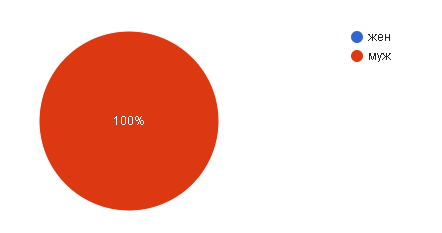 2. Ваш возраст?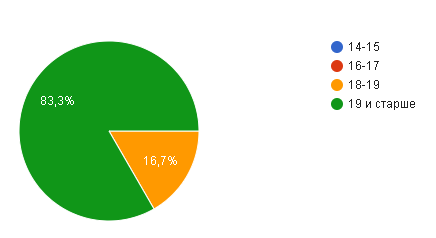 3. Направление подготовки/специальность*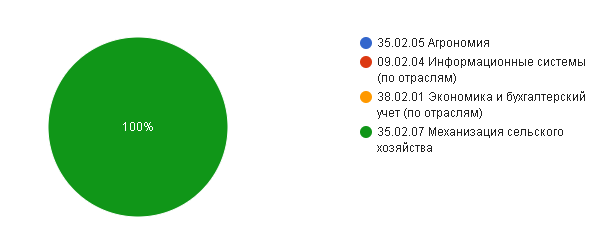 4. Вы обучаетесь?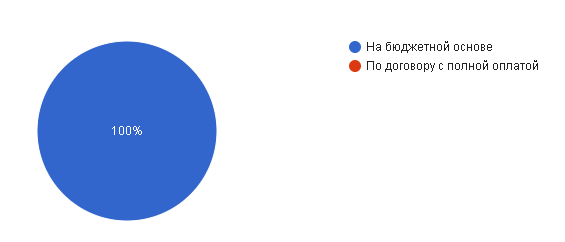 5. Где вы живете?*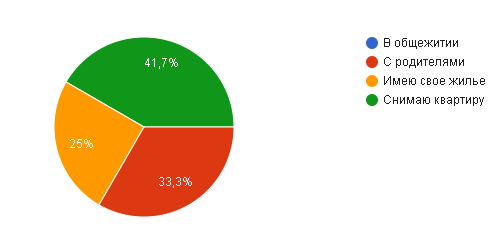 6. Удовлетворены ли Вы в целом своей студенческой жизнью?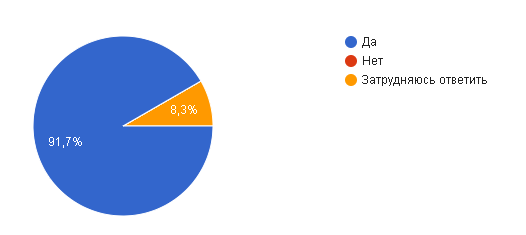 7. Приходится ли Вам совмещать работу с учебой?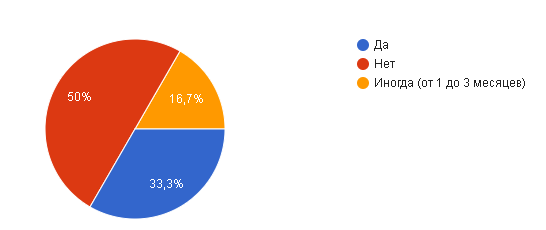 8. Почему Вы выбрали именно Адамовский сельскохозяйственный техникум?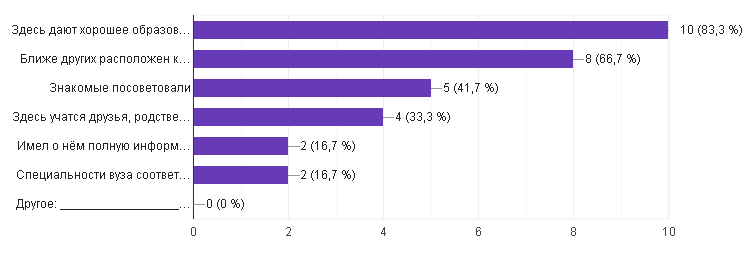 9. Как Вы считаете, престижно ли учиться в АСХТ?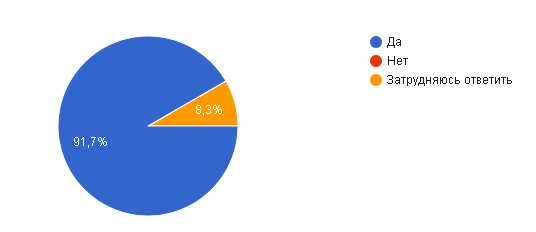 9. Интересно ли Вам учиться?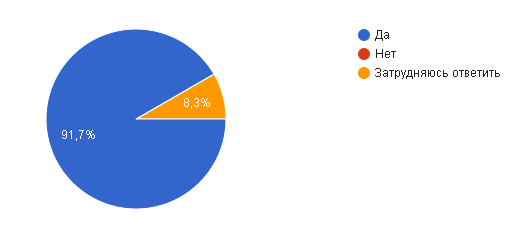 10. Как Вы считаете, имеются ли в  АСХТ?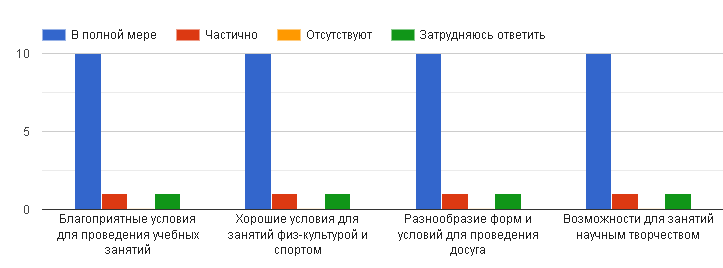 11. Занятия у какого преподавателя вам больше нравятся? (укажите ФИО)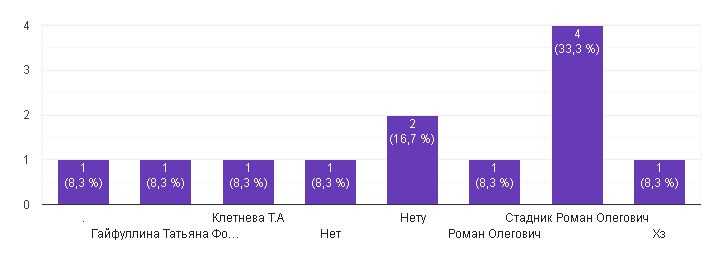 12. Занятия у какого преподавателя вам показались не интересными? (укажите ФИО)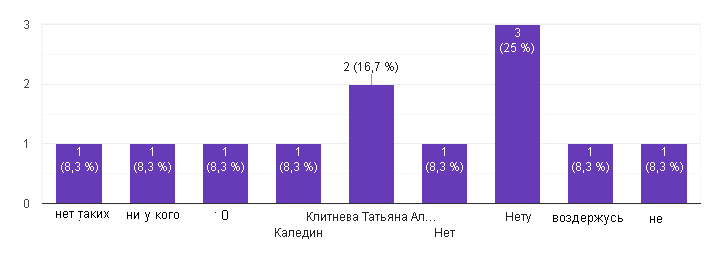 13. Какие из студенческих проблем Вас волнуют в большей степени? (выберите не более 3-х вариантов)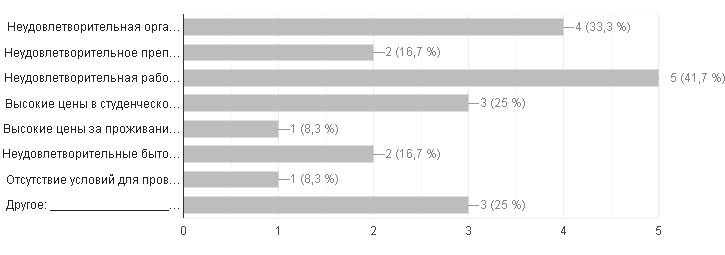 14. Когда возникают какие-то проблемы, к кому Вы обращаетесь за помощью в первую очередь?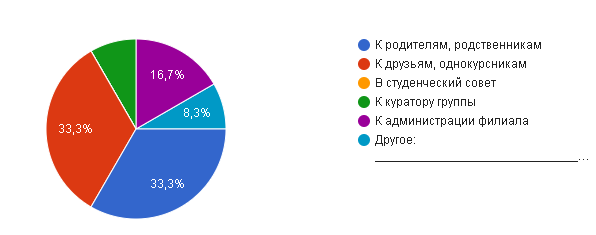 15. Каковы отношения внутри Вашего коллектива?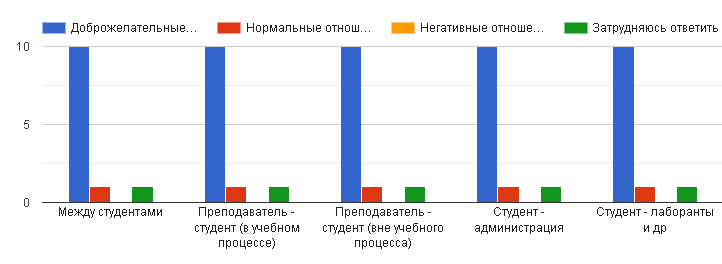 16. Как вы оцениваете морально-нравственную атмосферу в АСХТ?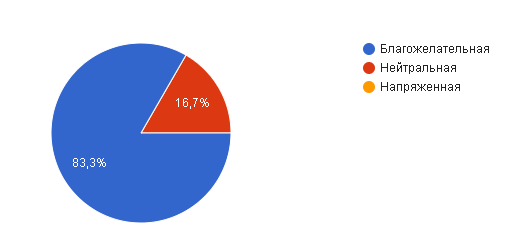 17. Как вы оцениваете уровень профессионализма преподавателей?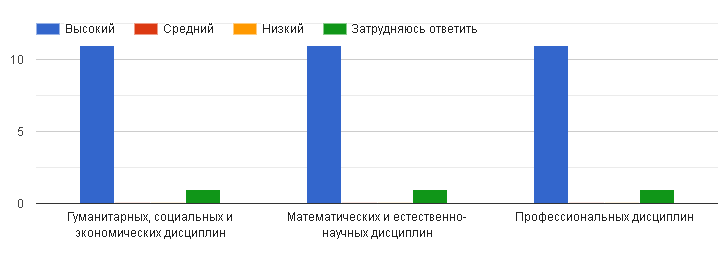 18. В какой мере Вы удовлетворены условиями для творческого развития личности?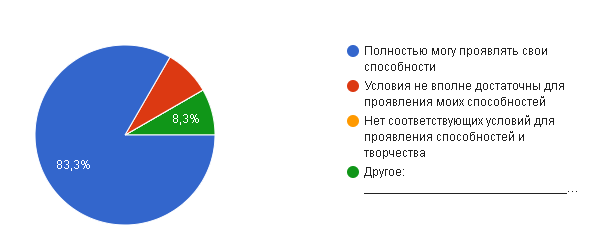 19.Удовлетворены ли Вы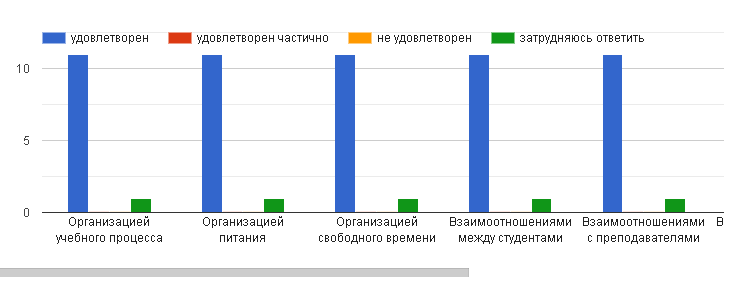 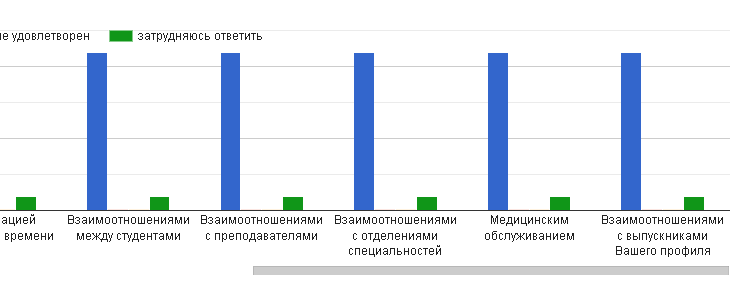 20. Что Вам не нравится в организации учебного процесса? (выберите не более 3-х вариантов)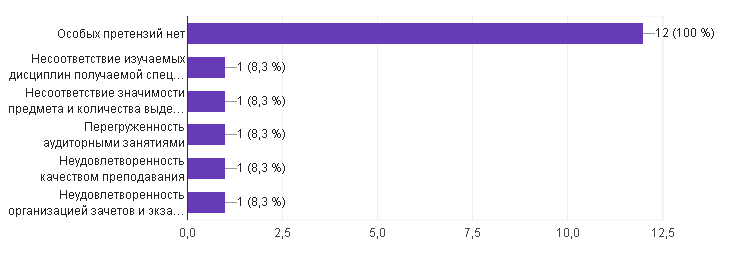 21. Как Вы считаете, способствуют ли условия в АСХТ здоровому образу жизни студентов?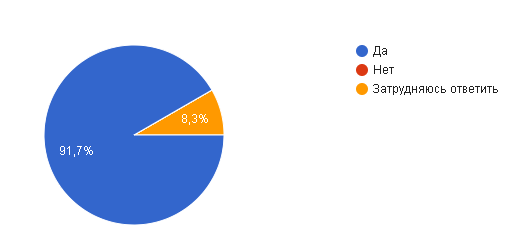 22. В какой мере Вас удовлетворяет материальная база в АСХТ?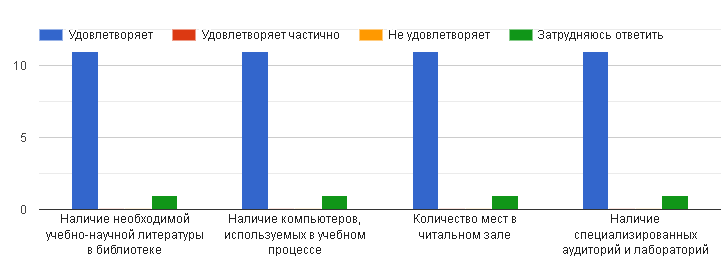 23. Имеется ли в АСХТ возможность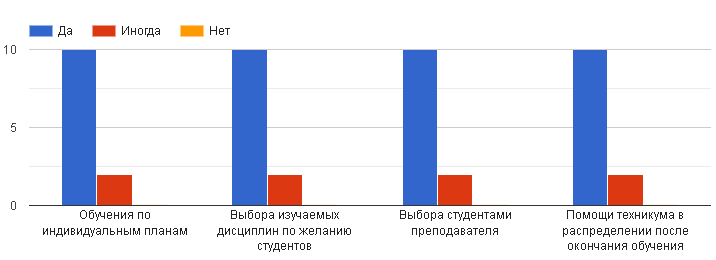 24. Учитывается ли мнение студентов по вопросам: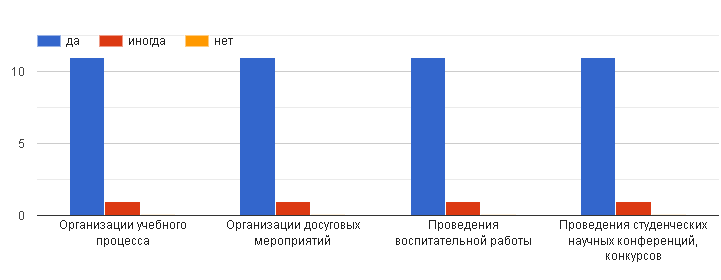 25.  Какое из высказываний, по Вашему мнению, подходят для характеристики организации учебного процесса в АСХТ? (выберите не более 3-х вариантов)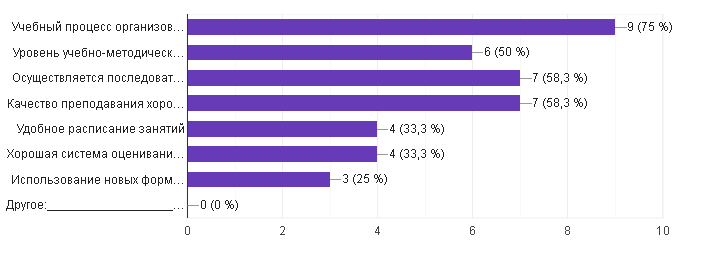 26. Студенческая жизнь - это не только учеба. Приходилось ли Вам участвовать?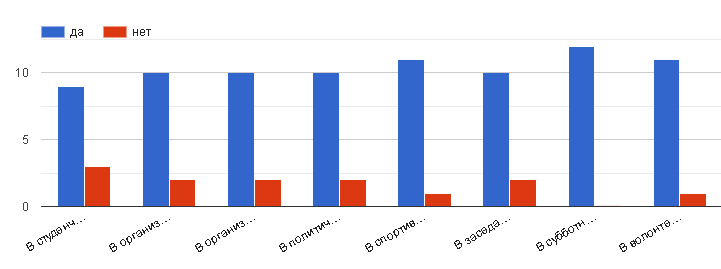 27. Какие направления воспитания, по Вашему мнению, нужны в настоящее время, и какие есть в АСХТ?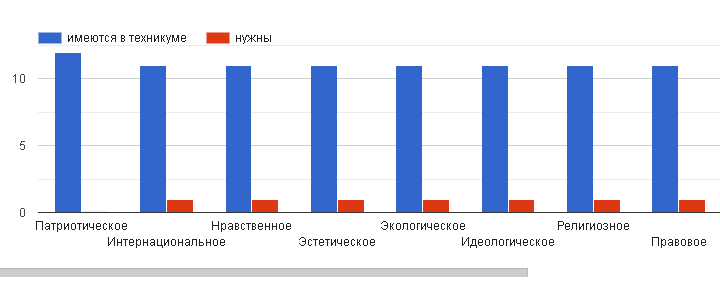 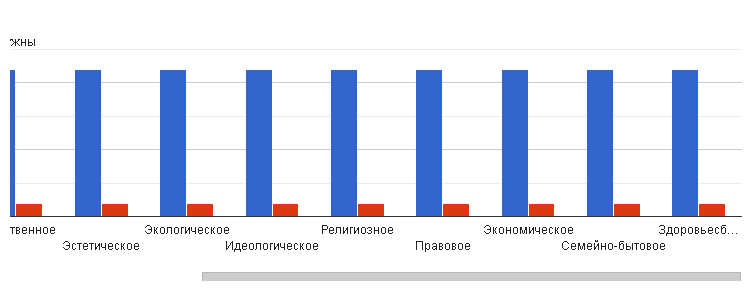 28. Оцените по 5-балльной шкале, насколько Вы удовлетворены практическими занятиями по циклам:(где 1 балл – низшая оценка, а 5 баллов – высшая оценка)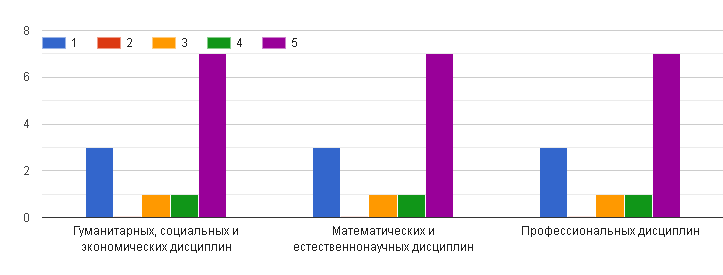 29. Оцените по 5-балльной шкале, насколько Вы удовлетворены (где 1 балл – низшая оценка, а 5 баллов – высшая оценка)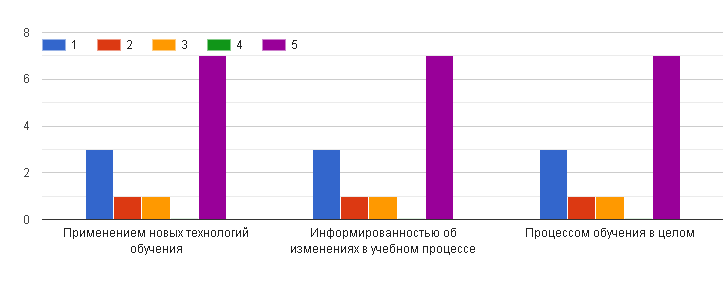 